   		        						      код участника  		        						    (не заполнять!)МУНИЦИПАЛЬНЫЙ ЭТАПЛИСТЫ ДЛЯ ОТВЕТА НА ЗАДАНИЯ 1 РАУНДАДЛЯ 8-9-Х КЛАССОВФАМИЛИЯ, ИМЯ, ОТЧЕСТВО:ШКОЛА:                                                                                          КЛАСС:НАСЕЛЕННЫЙ ПУКНКТ РЕГИОНФАМИЛИЯ, ИМЯ, ОТЧЕСТВО УЧИТЕЛЯ ГЕОГРАФИИ:ЛИСТ ОТВЕТОВ НА ЗАДАЧУ 1ЛИСТ ОТВЕТОВ НА ЗАДАЧУ 2ЛИСТ ОТВЕТОВ НА ЗАДАЧУ 3Как изменялась численность населения всех указанных регионов с начала 1990-х гг. по начало 2000-х гг.? С чем это было связано? _________________________________________________________________________________________________________________________________________________________________________В каких трёх из указанных регионов в 2000-е годы наблюдался положительный (или нулевой) естественный прирост населения? С чем это было связано? _________________________________________________________________________________________________________________________________________________________________________. В каком из указанных регионов плотность населения выше среднероссийской? С чем это связано?_________________________________________________________________________________________________________________________________________________________________________ Приведите ещё примеры (помимо указанных в таблице) коренных народов Крайнего Севера, проживающих в Дальневосточном экономическом районе.__________________________________________________________________________________________________________________________________________________________________________________________________________________________________ЛИСТ ОТВЕТОВ НА ЗАДАЧУ 4Отрасль промышленности: _____________________________________Страна происхождения ________________________________________Примеры продукции, выпускаемой данной отраслью:_______________________________________________________________________________________________________________________________________________________________________________________________________________________________________________________________________________________________________________ЛИСТ ОТВЕТОВ НА ЗАДАЧУ 5Пары объектов «гора – река»:__________________________________________________________________________________________________________________№ рисункаОтвет1Река Тип водоема по происхождению2Река Источник питания 3Река Источник питания 4Озеро Происхождение № рис.ФлагСубъект РФОбъектыПричины5.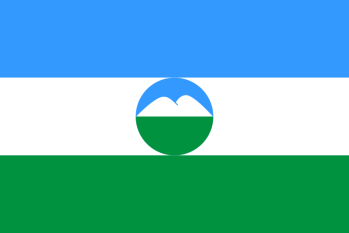 6.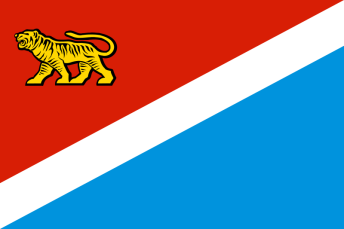 7.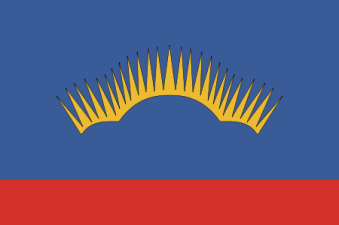 №Три крупнейших этносаСубъект РФАдминистративный центр1.якуты, русские, эвенки2.русские, украинцы, коряки3.русские, чукчи, украинцы4.русские, украинцы, корейцыПредприятиеСубъект РФКонаковский заводДулёвский заводЮжноуральский заводЛефортовский заводСаракташский заводИмператорский заводГорыРеки